Заседания № 3  Тема: «Толерантность – путь к миру». 
Цель: Знакомство с определением «толерантность», его значением, воспитывать положительное отношение учащихся к себе и к окружающим, желание и умение прощать, развивать умения формулировать и высказывать своё мнение и уважать чужое.Приветствие. Ученики становятся в круг, и проводится упражнение «импульс настроения» и  каждый ученик называют качество, которым он гордится.Деление на группы.Каждый получает цветную геометрическую фигуру и по соответствующему цвету садятся в группы.Работа в группах. Игра «Давайте поприветствуем друг друга».Здороваются: Япония -  сложить руки на уровне груди и поклониться; Казахстан – крепкое рукопожатие двумя руками,  Англия – пожать друг другу руки, стоя на большом расстоянии друг от друга, Россия – крепко обняться и 3 раза друг друга поцеловать в щеки; Новая Зеландия – потереться носами; Тибет – показать язык друг другу; Германия – очень крепко пожать друг другу руки, стоя близко друг к другу; ……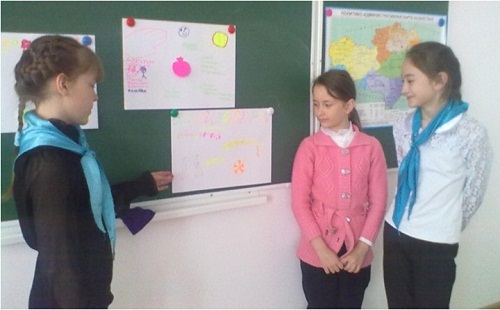 Слова учителя: Насколько удивительны традиции приветствия каждого народа, хотя они совершали одно и то же действие. Как вы думаете почему? (ответы детей).  А сегодня мы с вами познакомимся с понятием, которое позволяет людям разных культур жить в мире и согласии. Давайте определим тему заседания.Для этого я вам предлагаю разгадать анаграмму(предлагается анаграмма).   На доске вывешивается тема занятия: «Толерантность - путь к миру»Показ слайдов (легенды). Как зарождалась толерантность.Ребята у вас на столах находятся понятия. Вам предлагается найти определение этому понятию. Понятию «толерантность».Ученики рассказывают по алгоритму.Вопрос: Как вы поняли, что такое толерантность?Упражнение «Закончи предложение». Ученикам предлагается закончить предложения:1.     Толерантность – это ….2.     Толерантный человек, это человек который……3.     Толерантное поведение – это….4.     Толерантная страна – это …..После обсуждения показ слайдов.Разминка «Ледокол»Наш Казахстан многонациональная страна. В ней проживает свыше 130 этносов. У каждого народа своя культура, обычаи и традиции. Для того чтобы  наш класс, наш город, страна были пространством толерантности необходим толерантный человек.Создание модели «Толерантного человека». Я вам предлагаю создать модель толерантного человека. На столах у вас находятся качества, которыми может обладать толерантный человек. Обсудите в группе и выделите 3 качества, которые вы считаете наиболее важными. Ученики самостоятельно создают модель толерантного человека и прикрепляют качества.1.     Создание модели.2.     Презентация модели от каждой группы.Подведение итогов.РЬАТННОТТЛОЕС51361972128310411